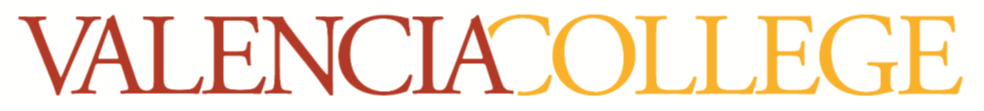 West CampusACG 2100C - Intermediate Accounting IFall 2023Online Course Syllabus(Subject to Change)Instructor:		Steven A. Muller, CPA, M.B.A. Room 7-116Office Phone:	Please leave messages at 	407 – 299-5000, ext. 1534 or 1526E-mail Address:	Please email me using the Inbox link in Canvas.Catalog Description:INTERMEDIATE ACCOUNTING I:Overview of accounting and its theoretical foundation, including recognition, measurement, and reporting of income and assets.     -  Prerequisite:  ACG 2071C.   Credit Hours:	3Required Materials:For this course, you will need to purchase access to the Mcgraw-Hill CONNECT utility.  This is an online utility where you can access both the full, interactive E-Text for the course AND your required assignments.Intermediate Accounting, by Spiceland, Sepe and Tomassini (Volume I, Chapters 1 – 12), 11th edition - ISBN: 9781266900303Course materials can be ordered through the Online Bookstore.  For information on ordering course materials at the Online Bookstore, view this short video.  Connect is a software program that will be used with the textbook.   To save on cost, you can purchase the access code for this program online from the publisher, McGraw-Hill, during your registration for Connect. (You may use the e-book instead of the paper textbook to also cut cost).   Printed Text Option:  If you desire (not required) to also have a printed edition of the text, the bookstore may not be selling any printed editions of the text.  Instead, you can order this directly from Mcgraw-Hill after you have access to the CONNECT utility.  There is a link within the CONNECT utility in the menu on the left side of your main course page to order a printed loose-leaf edition if you so desire at a very nominal price.FREE USE OF CONNECT:  If you are waiting for funds to come in or need time to decide between the two options, you can sign up for a free trial version of the CONNECT utility which will last a couple of weeks.  Just be sure to convert this free trial version at the end of the trial period or your work to date may be lost.  When you convert the free trial version, make sure you use the same username (email address) you started with.  Also, to effectively use the CONNECT online utility, you must have a reliable internet access connection.  If you do not have a reliable connection, you should plan to use the computer labs on campus designed for student use.  Financial/business calculator – must be able to calculate the Time Value of Money.Contact: I will be online responding to emails and discussion posts in Canvas from 10:00 AM through noon on Tuesday, Thursday, and Friday.  On Monday and Wednesday, I can be reached from 2:00 – 4:00 PM.WARNING: To avoid being dropped as a “No Show” students must complete the following by Monday of week 2.  1. Complete the assignment How the SmartBook can help you earn an “A”. 
A free two-week grace period is provided to Connect.  Waiting for finances is not a valid excuse for not completing this assignment.This course reinforces the following Valencia Student competencies.VALENCIA STUDENT COMPETENCIES:The following Valencia Student Competencies will be reinforced throughout the entire course.THINK - Think clearly, critically, and creatively. Analyze, synthesize, integrate, and evaluate in many domains of human inquiry. 	To think, what must you do? 	Analyze data, ideas, patterns, principles, and perspectives 	Employ the facts, formulas, and procedures of the disciplines 	Integrate ideas and values from different disciplines 	Draw well-supported conclusions      	Revise conclusions consistently with new observations, interpretations, or reasons How and where must you think? 			With curiosity and consistency 			Individually and in groups   VALUE - Make reasoned value judgments and responsible commitments	To value, what must you do? 	Recognize the values expressed in attitudes, choices, and commitments   	Distinguish among personal, ethical, aesthetic, cultural, and scientific values 	Employ values and standards of judgment from different disciplines  	Evaluate your own and others' values from individual, cultural, and global perspectives  	Articulate a considered and self-determined set of values How and where must you value? 			With empathy and fair-mindedness 			Individually and in groupsCOMMUNICATE	To communicate, what must you do? 	Identify your own strengths and need for improvement as communicator 	Employ methods of communication appropriate to your audience and purpose 	Evaluate the effectiveness of your own and other's communication How and where must you communicate?      			By speaking, listening, reading and writing      			Verbally, non-verbally, and visually      			With honesty and civility ACT - Act purposefully, respectfully, and responsibly	To act, what must you do? 	Apply disciplinary knowledge, skills, and values to educational and career goals      	Implement effective problem-solving, decision-making, and goal setting strategies    	Act effectively and appropriately in various personal and professional settings    	Assess the effectiveness of personal behavior and choices   	Respond appropriately to changing circumstances How and where must you act?   With courage and perseverance Individually and in groups - In your personal, professional, and community lifeWithdrawal Policy:Please note if you do not drop courses by the published drop/refund deadline, even if you have an outstanding balance or do not attend class, you will remain responsible for paying for these courses.  The drop/refund deadline is August 28, 2023.A student is permitted to withdraw from a class on or before the withdrawal deadline as published in the College calendar (the withdrawal deadline is October 27, 2023).  Please refer to Valencia’s Withdrawal Policy (6Hx28: 4-07).  A student is not permitted to withdraw from a class after the withdrawal deadline.  The professor is permitted to withdraw a student from the class for violation of the professor’s attendance policy with written notification to the student prior to the beginning of the final exam period as published in the faculty member’s syllabus.  A student who withdraws from a class before the withdrawal deadline will receive a grade of "W." A student who is withdrawn by a professor will receive a grade of "W." A student who is withdrawn for administrative reasons at any time will receive a grade of "W" or other grade as determined in consultation with the professor.  Any student who withdraws or is withdrawn from a class during a third or subsequent attempt in the same course will be assigned a grade of "F".  The grades of “WP” and “WF” are eliminated.Final course grades of "A", "B", "C", "D", or "F" shall be assigned based upon the student's academic achievement upon the completion of all course work, including the required final examination. A student who fails to take the required final examination may receive a final course grade earned, unless the professor elects to assign the student a grade of "I" or as otherwise addressed in the Professor’s course syllabus.   CLASS POLICIES:Attendance:  If you do not submit an assignment, or engage in an online discussion for a week, a withdrawal notice is sent out.  If your work or discussion is missing in a second week, you are withdrawn from the class.  Attendance is recorded each time you complete and submit an assignment in Connect or post in a discussion forum in Canvas (e.g. “Befuddling Questions”).  Obviously, this policy is modified for holiday weeks, such as Thanksgiving or Spring Break.Also, if your submission of work is delayed due to illness or other reasonable cause, please email me within Canvas (inbox) and let me know before the due date(s) of the assignment(s).  If the syllabus notes additional activities that must be completed during a given week or time period for the student to be viewed as having “attended” the course, those instructions apply in addition to the minimal requirements listed above.NOTE: Logging into class without active participation does not constitute weekly attendanceParticipation in assignments and course activities count towards attendance.The online course environment weeks run from Monday at 12:00am EST to Sunday at 11:59pm EST.Assignments done in a week other than the one when the assignment is due will not count towards attendance for the previous or a future week.Students are strongly encouraged to log in more in order to understand the subject fully and to be successful in class.2.	A student is responsible for all scheduled assignments and tests.  Make-ups for scheduled tests must be requested before the test date and are subject to approval of the instructor.  Students who plagiarize or cheat, in anyway, on an exam risk dismissal from the class and expulsion from the college.4.	Students must have an active Atlas account.  Students must check their Atlas and Canvas e-mails regularly as to not miss any important messages from the professor.  Missed messages via Atlas, Canvas or any other medium may affect your grade and are the responsibility of the student.Students with disabilities who qualify for academic accommodations must provide a letter from the Office for Students with Disabilities (OSD) and discuss specific needs with the professor, preferably during the first two weeks of class.  The Office for Students with Disabilities determines accommodations based on appropriate documentation of disabilities (West Campus SSB 102, ext. 1523).Anything that is deemed disturbing to the students or instructor will not be allowed in our online environment.  If a disturbance occurs, the violator will have 50 points deducted from their final course grade for each occurrence.  Continual disturbances will be grounds for removal from the course.  Please follow Valencia’s Student Code of Conduct while in class or online in our course and on campus.  Quizzes & Homework:Accounting is learned by understanding the concepts involved and applying those concepts in practice problems.  Thus, to master this course, you need to Read the material before completing the homework,Complete homework assignments and participate in discussions,Complete the assigned quizzes.Exams: There will be four take home exams in this course.  If your final exam grade is higher than the previous exams, then that lowest grade exam will be increased to match your final exam grade.  A missed exam will count as a dropped exam.  Because of this policy, there are no makeup exams in this class.  Extra Credit:Chapter 6 (Revenue Recognition) is not part of your grade however the assignments for that chapter are available for extra credit points near the end of the semester.If you have a question that stumps you in your homework or quizzes, you may post your question in the Discussion Topic, Befuddling questions.  The first student to answer your question accurately and completely will earn extra credit points for that assignment.  No additional extra credit will be offered.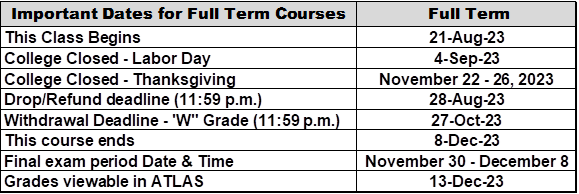 Accommodations: “Students with disabilities who qualify for academic accommodations must provide a letter from the Office for Students with Disabilities (OSD) and discuss specific needs with the professor, preferably during the first two weeks of class. The Office for Students with Disabilities (OSD) determines accommodations based on Academic Honesty Policy:All forms of academic dishonesty are prohibited at Valencia College.  Academic dishonesty includes, but is not limited to, plagiarism, cheating, furnishing false information, forgery, alteration or misuse of documents, misconduct during a testing situation, and misuse of identification with intent to defraud or deceive.  A first incident of academic dishonesty may result in Zero or ‘F’ on the assignment that contains the copied or plagiarized information for all people involved.  A second offense may result in an ‘F’ in the course. NO-SHOW PROCEDUREAny student who does not attend class prior to the start of the no-show period for each part of term will be withdrawn by the instructor as a No Show. (Attendance is defined in an earlier section of this document).  Any student who does not submit the SmartBook assignment (see page 2 of this document) by Monday of the 2nd week, will be withdrawn as a No Show. Your enrollment will count as an attempt in the class, and you will be liable for tuition.  If your plans have changed and you will not be attending this class, please withdraw yourself through your Atlas account during the drop period for this part of term. STUDENT ASSISTANCE PROGRAM: Valencia College is interested in making sure all our students have a rewarding and successful college experience. To that purpose, Valencia students can get immediate help with issues dealing with stress, anxiety, depression, adjustment difficulties, substance abuse, time management as well as relationship problems dealing with school, home or work. BayCare Behavioral Health Student Assistance Program (SAP) services are free to all Valencia students and available 24 hours a day by calling (800) 878-5470. Free face-to-face counseling is also available.  Learning SupportLearning Support Services provides students with academic support through distance tutoring, face to face tutoring at the campuses, writing consultations, library services, and resources. Tutoring is offered in most academic disciplines including math, science, foreign languages, English for academic purposes (EAP), computer programming and writing assistance for any course.  Assistance with library research assistance can be accessed online.  For more information on how to access tutoring please visit the tutoring services at: Valencia online tutoring.Please note: Brainfuse is our new 24/7 online tutoring and learning hub, which is available to all of Valencia’s students.  This service is best used as a back-up to Valencia’s Online Tutoring & Support, not as a replacement.  Brainfuse is accessible through Canvas. Disclaimer:  THE INSTRUCTOR RESERVES THE RIGHT TO MAKE CHANGES TO THE SYLLABUS, SCHEDULE, PROCEDURES, AND ASSIGNMENTS.  CHANGES WILL BE ANNOUNCED IN CLASS.Assignment Checklists below.
Students are strongly encouraged to print the assignment list on the next few pages and use it to follow due dates thereby not missing assignments.A Method of Study:No one can adequately prepare for a journey without first consulting road maps and travel guides.  In the same way, no one can prepare for a textbook without first pre-reading the material.  The following is a method of study:  Examine the outside references of a textbook.  The title tells you what the text is about, and the blurb on a book gives your more of a synopsis of the material.  Scan over the index in the back of a book.  The topics with the most references expose an author’s biases.  It shows the priority of concerns to the author.  Read the author’s preface.  This section reveals the author’s philosophy in presenting the course material.  What is his/her objective with the current book.  The Table of context shows the structure the author is using to achieve his/her objective.  A well-prepared table of context also supplies the major topics of the text.  These topics provide reference points on the road to mastering the text.  Use the subtopics revealed in each chapter.  These subtopics are usually presented as Chapter Objectives, Chapter Summaries, Section Headings (usually in bold face fonts), and questions at the end of each chapter.  Turn each subtopic into a question by using the words: who, what, where, when, why and how. With a highlighter in hand, read through the text searching for the answer to this question.  When the answer is discovered, highlight the answer and move on to your next question.  After completing the chapter, close the book and trying writing out the answers to your questions.  This becomes your first test on the material.  When finished, compare your answers to the highlighted answers in the text.  Correct any errors made.  Then turn your paper over and retake the questions answered incorrectly.  For each question, try to find the key word or phrase in the answer.  This key word or phrase can be used in your notebook and index cards for a quick review of the material.  For further instructions on reading different types of books / textbooks please refer to “How to Read A Book” by Mortimer Adler.  